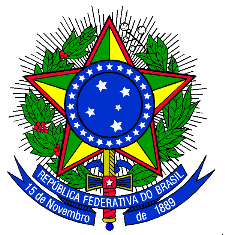 MINISTÉRIO DA EDUCAÇÃOUNIVERSIDADE FEDERAL DA INTEGRAÇÃO LATINO-AMERICANAPRÓ-REITORIA DE GRADUAÇÃOANEXO II - ORIENTAÇÕES PARA SOLICITAÇÃO DE TRANSPORTE TRANSPORTE RODOVIÁRIO COM NECESSIDADE DE FRETAMENTO TERCEIRIZADOAs atividades de campo ou visitas curriculares que exigirem a necessidade de deslocamento para localidades que não integram a Mesorregião do Oeste Paranaense deverão ser realizadas mediante fretamento de transporte rodoviário. Conforme item 5.3 do Edital PROGRAD nº xx/2024, a disponibilidade e custeio do transporte será avaliado e aferido pela DITRAN/PROAGI, em conformidade as informações fornecidas no campo 4.4 (cronograma/roteiro) do Formulário de Submissão de Proposta.1. Fretamento local – Foz do Iguaçu/PR, Puerto Iguazu/ARG e Ciudad del Este/PAR: ônibus, micro-ônibus, van e veículo executivo.2. Fretamento de viagens intermunicipais, interestaduais e internacionais: ônibus, micro-ônibus, van e veículo executivo.Mesorregião do Oeste ParanaenseMesorregião do Oeste ParanaenseMicrorregião de CascavelAnahy • Boa Vista da Aparecida • Braganey • Cafelândia • Campo Bonito • Capitão Leônidas Marques • Cascavel • Catanduvas • Corbélia • Diamante do Sul • Guaraniaçu • Ibema • Iguatu • Lindoeste • Nova Aurora • Santa Lúcia • Santa Tereza do Oeste • Três Barras do ParanáMicrorregião de Foz do IguaçuCéu Azul • Foz do Iguaçu • Itaipulândia • Matelândia • Medianeira • Missal • Ramilândia • Santa Terezinha de Itaipu • São Miguel do Iguaçu • Serranópolis do Iguaçu• Vera Cruz do OesteMicrorregião de ToledoAssis Chateaubriand • Diamante d'Oeste • Entre Rios do Oeste • Formosa do Oeste • Guaíra • Iracema do Oeste • Jesuítas • Marechal Cândido Rondon • Maripá • Mercedes • Nova Santa Rosa • Ouro Verde do Oeste • Palotina • Pato Bragado • Quatro Pontes • Santa Helena • São José das Palmeiras • São Pedro do Iguaçu • Terra Roxa • Toledo • TupãssiCoordenadoria de Infraestrutura – COINFRA | Departamento de Logística – DELOG / Divisão de Transportes – DITRANCoordenadoria de Infraestrutura – COINFRA | Departamento de Logística – DELOG / Divisão de Transportes – DITRAN